                                       Osiedle Stare Miasto – Jednostka Pomocnicza Miasta Poznania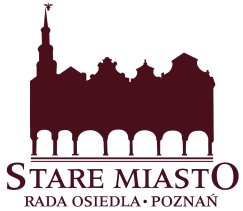                                   Siedziba - ul. Młyńska 11 (Internat Zespołu Szkół Mistrzostwa Sportowego Nr 2)www.staremiasto.poznan.pl ;  Osiedle_Staremiasto@um.poznan.plKARTA  ZGŁOSZENIAuczestnika konkursu fotograficznego„Zielono mi na Starym Mieście”dla dzieci i młodzieży mieszkających na terenie Osiedla Stare Miasto lub uczęszczających do  szkół podstawowych i średnich zlokalizowanych na terenie Osiedla Stare Miasto w PoznaniuImię i nazwisko   ……….........................................................................................................................................................................................................................................................................................                                                                                                                             Adres zamieszkania   ………........................................................................................................................................................................................................................................................................Data urodzenia  ………............................................................................................................................................................................................................................................................................................telefon  ………................................................................................................................................................................................................................................................................................................................................e-mail     ………........................................................................................................................................................................................................................................................................................................................Szkoła   ………............................................................................................................................................................................................................................................................................................................................Imię i nazwisko rodzica-opiekuna prawnego nr tel.       ........................................................................................................................................Liczba zgłoszonych fotografii...................................................................................................................Wyrażam zgodę na przetwarzanie danych osobowych przez Centrum Kultury Zamek w Poznaniu w celu wzięcia udziału w konkursie fotograficznym „Jesienne Stare Miasto”. Zapoznałem/am się z informacjami dotyczącymi przetwarzania danych osobowych zawartymi w Regulaminie konkursu. ...........................................................................................................................................                   ..................................................................................................................................................................................                  Podpis uczestnika konkursu                                                                         Podpis rodzica lub prawnego opiekunaWyrażam zgodę na wykorzystanie mojego wizerunku/wizerunku mojego dziecka przez Centrum Kultury Zamek w celu ogłoszenie listy laureatów, w celu informacyjnym na temat wydarzenia na stronie internetowej Rady Osiedla Stare Miasto www.staremiasto.poznan.pl, w prasie i mediach............................................................................................................................................                   ..................................................................................................................................................................................                  Podpis uczestnika konkursu                                                                         Podpis rodzica lub prawnego opiekuna